РОЗПОРЯДЖЕННЯМІСЬКОГО ГОЛОВИм. СумиЗ метою вирішення проблемних питань пов’язаних з  реалізацією Закону України «Про звернення громадян» та початку робіт над впровадженням проекту «Контакт-центр 15-80» із використанням проектного підходу, організації ефективного управління у сфері надання житлово-комунальних послуг та створенню зручних сервісів для мешканців м. Суми, керуючись пунктом  20 частини 4 статті 42 Закону України «Про місцеве самоврядування в Україні»:Запустити проект «Контакт-центр 15-80».          2. Створити проектну групу  проекту « «Контакт-центр 15-80» у складі:Волошина                                          заступник міського голови з питань            Ольга Михайлівна	                             діяльності виконавчих органів ради,                                                             куратор проекту;Марюхна                                            начальник відділу «Служба 15-80»,Валерій Іванович                                керівник проекту;Басанець                                            головний спеціаліст відділу «ПроектнийМарина Олександрівна                     офіс»,  адміністратор проекту; Члени проектної групи:Бєломар                                            начальник відділу інформаційних                  Віктор Васильович                           технологій та комп’ютерного забезпе-                                                            чення, експерт проекту;Бойко                                                 головний спеціаліст відділу «Служба - Людмила Іванівна                             1580», менеджер проекту;Герасименко                                     провідний спеціаліст відділу «Служба -Марина Сергіївна                              1580», менеджер проекту;Бойко                                                 начальник управління документообігу Віра Григорівна                                та публічної інформації департаменту                                                            комунікацій та інформаційної політики;Лукаш                                               головний спеціаліст відділу інформацій-Дмитро Вікторович                          них технологій та комп’ютерного забез-                                                                  печення;Павленко                                          заступник директора департаменту інфра-Віктор Іванович                                структури;Хмаренко                                          член робочої групи з питань запровад-Євген Васильович                             ження електронних сервісів в м. Суми,                                                             (за згодою);Черняк                                               член робочої групи з питань запровад-Сергій Григорович                            ження електронних сервісів в м. Суми,                                                             (за згодою).      3. Створити керуючу раду проекту до проекту « Контакт-центр 15-80» у складі : Баранов                                              секретар Сумської міської ради,Андрій Володимирович                     голова ради;Волошина                                          заступник міського голови з питаньОльга Михайлівна                             діяльності виконавчих органів;Журба                                                 заступник міського голови з питаньОлександр Іванович                           діяльності виконавчих органів;Рябенков                                            член робочої групи з питань запровад-Олексій Віталійович                          ження електронних  сервісів в м. Суми                                                                (за згодою).      4. Визначити учасниками проекту:         Департамент інфраструктури міста;         Департамент комунікацій та інформаційної політики;         Управління «Інспекція з благоустрою міста Суми»;         КП «Міськводоканал»;         КП електромереж зовнішнього освітлення «Міськсвітло»;         КП «Зеленбуд»;         КП «Шляхрембуд»;         КП «Сумижилкомсервіс»;         КП «Сумитеплоенергоцентраль»;         КК «Коменерго-Суми»;         ПРБП «Рембуд»;         ТОВ «Сервіс-дім»;          ТОВ КК «Сумитехнобудсервіс»;         КК «ДОМКОМ СУМИ»;         ТОВ «ФОРЕКС ПЛЮС»;         ТОВ «Грінко-Суми»;         ТОВ «А-Муссон»;         ТОВ «Міськсумиліфт»;         ТОВ «Сервіс-ліфт».     5. Покласти ведення проекту на відділ «Проектний офіс» та інформувати щомісячно про результати роботи.     6. Організацію виконання цього розпорядження покласти на заступника міського голови з питань діяльності виконавчих органів Волошину О.М.Міський голова 								     О.М. ЛисенкоКубракРозіслати: згідно зі списком розсилки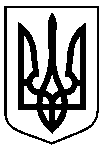 від   12.01. 2018     № 10-РПро запуск проекту «Контакт-центр 15-80»